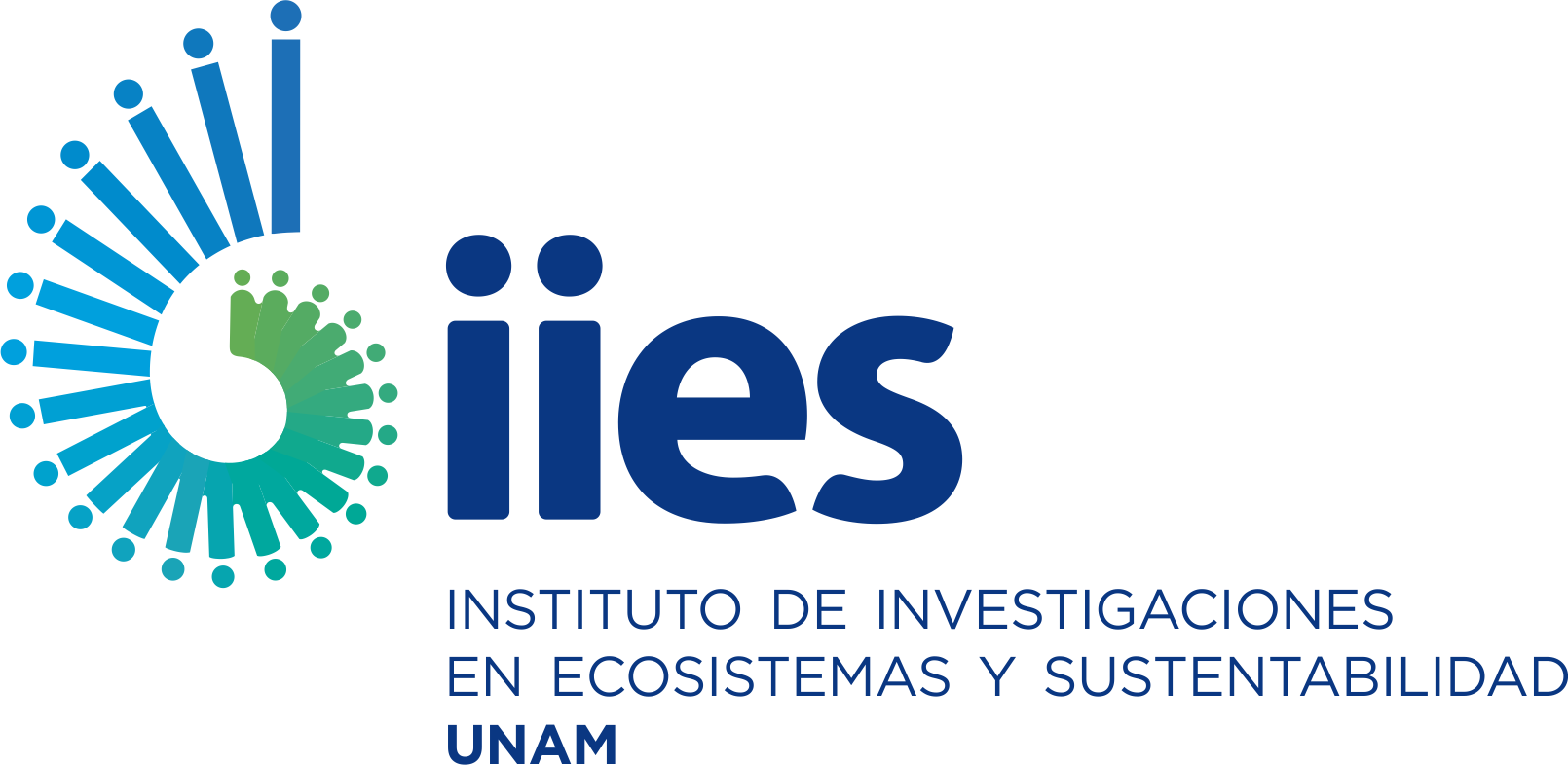 Solicitud de pago por BecaPrimera BECA. - solicitud en original, adjuntar: curriculum vitae, comprobante de estudios, CURP, acta de nacimiento y señalar domicilio.  CONAHCyT y PAPIIT: Se rigen con los manuales operativos de cada uno de los programas. Subsecuentes BECAS. - adjuntar a esta solicitud: comprobante de estudios y si existe cambio de domicilio.NOTA:  Es importante que previo al último pago solicitado se entregue un informe de las actividades realizadas durante el periodo de la beca, con VoBo del investigador responsable del proyecto, de lo contario no se tramitará el último pago en tanto no se tenga el informe.Las áreas sombreadas son para uso exclusivo de la administraciónNombre FolioEmail y/o ext.FechaRFC:Grado Académico:Grado Académico:Grado Académico:Grado Académico:Grado Académico:CURP:N° de Cuenta:N° de Cuenta:N° de Cuenta:N° de Cuenta:N° de Cuenta:Descripción de actividad a desarrollar:Descripción de actividad a desarrollar:Descripción de actividad a desarrollar:Descripción de actividad a desarrollar:A partir del (día, mes, año)A partir del (día, mes, año)A partir del (día, mes, año)A partir del (día, mes, año)A partir del (día, mes, año)al (día, mes, año)al (día, mes, año)al (día, mes, año)al (día, mes, año)Período dePeríodo demeses y compromiso demeses y compromiso demeses y compromiso demeses y compromiso demeses y compromiso dehoras semana/meshoras semana/meshoras semana/mesMonto MensualMonto MensualMonto Mensual$$$$$Monto TotalMonto Total$$$$Con cargo a:Con cargo a:Presupuesto OperativoPresupuesto OperativoPresupuesto OperativoPresupuesto OperativoPresupuesto Operativo(  )Ingresos ExtraordinariosIngresos Extraordinarios(  )(  )Otros(  )(  )DGAPA/CONAHCyTDGAPA/CONAHCyT(  )Nº del proyectoNº del proyectoNombre del proyectoNombre del proyectoNombre del proyectoNombre del proyectoInvestigador ResponsableNombre y FirmaCuentaCuentaMonto totalMonto totalMonto total$$Vo. Bo.Dr. Diego Rafael Pérez SalicrupDirectorVo. Bo.Dr. Diego Rafael Pérez SalicrupDirectorVo. Bo.Dr. Diego Rafael Pérez SalicrupDirectorVo. Bo.Dr. Diego Rafael Pérez SalicrupDirector